На основании ст. 46 Градостроительного кодекса Российской Федерации от 29.12. 2004   № 190-ФЗ, Положения о публичных слушаниях на территории муниципального образования Переволоцкий район Оренбургской области, утвержденного Решением Совета депутатов Переволоцкого района Оренбургской области от 27.07.2018  № 199 об утверждении «Положения о публичных слушаниях, общественных обсуждениях по вопросам градостроительной деятельности в муниципальном образовании Переволоцкий район Оренбургской области:1. Провести публичные слушания 25.09.2019 в 10.00  часов местного времени в здании администрации Южноуральский сельсовет                                                                             ст. Сырт,  ул. Центральная,  2  по вопросу  рассмотрения проекта  планировки территории совмещенного с проектом межевания территории для проектирования и строительства объекта АО «Оренбургнефть»: 3634П «Строительство комплекса объектов газовой инфраструктуры на Донецко-Сыртовском и Восточно-Капитоновском месторождениях» расположенного в границах муниципального образования Южноуральский сельсовет Переволоцкого района Оренбургской области.2. Предложить жителям муниципального образования Южноуральский сельсовет, правообладателям земельных участков и объектов капитального строительства на территории муниципального образования Южноуральский  сельсовет, иным заинтересованным лицам не позднее чем до 24.09.2019 представить письменные предложения и замечания по вопросу, указанному в пункте 1  настоящего постановления, а также письменные извещения о своем желании принять участие в публичных слушаниях по адресу:  ст. Сырт,  ул. Центральная  2, тел. 8 (35338) 23-8-41;   п. Переволоцкий, ул. Ленинская 76, тел. 8(35338) 21-5-36, кабинет № 114.3. Предложить жителям муниципального образования Южноуральский  сельсовет, правообладателям земельных участков и объектов капитального строительства на территории муниципального образования  Южноуральский  сельсовет, иным заинтересованным лицам принять участие в данных публичных слушаниях.4. Отделу по архитектуре, капитальному строительству и инвестициям администрации района  опубликовать оповещение о месте и дате  проведения публичных слушаний, обеспечить  проведение публичных слушаний с участием заявителя по проекту планировки территории совмещенного с проектом межевания территории для проектирования и строительства объекта АО «Оренбургнефть»: 3634П «Строительство комплекса объектов газовой инфраструктуры на Донецко-Сыртовском и Восточно-Капитоновском месторождениях» расположенного в границах муниципального образования Южноуральский сельсовет Переволоцкого района Оренбургской области, подготовку заключения о результатах публичных слушаний и опубликование его в газете «Светлый путь». Публикация оповещения и заключения  публичных слушаний осуществляется за счет средств заявителя.5. Контроль за исполнением настоящего постановления возложить на заместителя главы администрации района по оперативному управлению и экономическим вопросам  Ермоша А.В.6. Постановление вступает в силу со дня  его подписания и подлежит опубликованию на официальных сайтах  муниципальных образований  Переволоцкий район, Южноуральский  сельсовет.Глава района                                                                                   Н.И. СорокинРазослано: Ермошу А.В, отделу по архитектуре, капитальному строительству и инвестициям, МО Южноуральский сельсовет, АО «Оренбургнефть», ООО «СамараНИПИнефть», Потапову А.А, прокурору.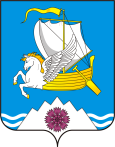             АДМИНИСТРАЦИЯ   ПЕРЕВОЛОЦКОГО РАЙОНА    ОРЕНБУРГСКОЙ ОБЛАСТИ            ПОСТАНОВЛЕНИЕ            19.08. 2019_№ 754-п                    О проведении публичных  слушаний по рассмотрению проекта планировки территории совмещенного с проектом межевания территории для проектирования и строительства объекта  АО «Оренбургнефть»: 3634П «Строительство комплекса объектов газовой инфраструктуры на Донецко-Сырт овском и Восточно-Капитоновском месторождениях» расположенного в границах муниципального образования Южноуральский сельсовет Переволоцкого района Оренбургской области 